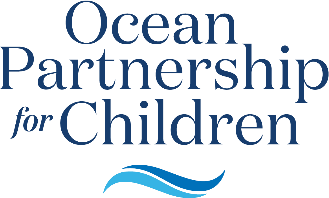 פאליסי אויף אודיא/ווידיא רעקארדירונג, מאניטערינג, און פאטאגראפיע באשטעטיגט דורך: 	אושען פארטנערשאפט פאר קינדער באורד פון טראסטיסגילטיגע דאטום:	מערץ 15, 2023ציל:אומבאשטעטיגטע עלעקטראנישע סורוועילענס איז אין קעגנזאץ פון די רעספעקטפולע באהאנדלונג פון שטאב און מענטשן וואס מען סערווירט. עס איז די צוועק פון די פאליסי צו אַוועקשטעלן אושען פארטנערשאפט פאר קינדער (OPC’s) פאדערונגען אמבאלאנגט אודיא און וויזשועל רעקארדירונגען און מאניטערן זיצונגען און פאטאגראפיע. די פאליסי איז גילטיג פאר אינערליכע, אינדיווידואלע איינגעשטעלטע זיצונגען ווי אויך זיצונגען וואס קומען פאר אין די קאמיוניטי מיט יוגענטליכע/פאמיליעס און/אדער קאמיוניטי פארטנערס. די פאליסי און נאכפאלגנדע פראצעדורן זוכן צו פארזיכערן אז סענסיטיווע אינפארמאציע זאל נישט בטעות אנטפלעקט ווערן, פארזיכערן אז צוטריט צו רעקארדירונגען זענען פאסיג באגרעניצט, און אז פארלאנגטע באשטעטיגונגען זענען ערהאלטן געווארן.די פאליסי איז נישט גילטיג פאר אגענטור באצאלטע זיצונגען, אווענטס, אדער אקטיוויטעטן וועלכע ווערן רעקארדירט פאר די צוועק פון די אגענטור'ס אפעראציעס (צ.ב. שטאב זיצונגען, אגענטור באצאלטע אווענטס, שטאב אנטוויקלונג פראגראמען, א.א.וו.).באדייטן:אודיא מאניטערינג - פאר די צוועק פון די פאליסי, "אודיא מאניטערינג" רעפערירט צו מאניטערן איינעם'ס שטימע נוצנדיג ווידיא קאמערעס, סעליולער טעלעפאונען, טעיפ רעקארדערס, אדער סיי וועלכע אנדערע טעכנאלאגיע פעאיג פון אפכאפן אודיאו אדער אריבערפירן קלאנגען פאר מאניטערינג צוועקן.אודיא רעקארדירונג - פאר די צוועק פון די פאליסי, "אודיא רעקארדירונג" רעפערירט צו דאס אפכאפן און און אוועקלייגן איינעם'ס שטימע אדער קלאנגען נוצנדיג סיי וועלכע פעאיגע טעכנאלאגיע (צ.ב. ווידיא קאמערעס, סעליולער טעלעפאונען, טעיפ רעקארדערס, טעכנאלאגיע וואס מען קען אנטוהן).ווידיא מאניטערינג - פאר די צוועק פון די פאליסי, "ווידיא מאניטערינג" רעפערירט צו מאניטערן איינעם אדער אריבערפירן PHI (פערזענליכע באשיצטע אינפארמאציע) ווי אפגעטייטשט דורך HIPAA געזעצן. באשיצטע געזונטהייט אינפארמאציע איז סיי וועלכע אינפארמאציע אין די רעקארד וועלכע קען ווערן גענוצט צו אידענטיפיצירן איינעם און וואס איז געשאפן, גענוצט אדער אנטפלעקט געווארן דורכאויס דאס צושטעלן קעיר. ביישפילן רעכענען אריין א דיאגנאז, טריעטמענט, בילינג אינפארמאציע, א.א.וו.ווידיא מאניטערינג רעכנט אויך אריין די יוגענטליכע'ס ענליכקייט נוצנדיג טעכנאלאגיעס פעאיג פון אריבערפירן א ווידיא (צ.ב. ווידיא קאמערעס, סעליולער טעלעפאונען, טעיפ רעקארדערס, טעכנאלאגיע וואס מען קען אנטוהן) אפגעזעהן אויב דאס אריבערפירונג ווערט רעקארדירט.ווידיא רעקארדירונג - פאר די צוועק פון די פאליסי, "ווידיא רעקארדירונג" רעפערירט צו דאס אפכאפן און און אוועקלייגן פון די יוגענטליכע'ס ענליכקייט נוצנדיג ווידיא טעכנאלאגיעס (צ.ב. ווידיא קאמערעס, סעליולער טעלעפאונען, טעיפ רעקארדערס, טעכנאלאגיע וואס מען קען אנטוהן).פאטאגראפיע - פאר די צוועק פון די פאליסי, "פאטאגראפיע" רעפערירט צו דאס אפכאפן און אוועקלייגן א בילד. דאס רעכנט אריין שטייענדע בילדער, 'לעבעדיגע' בילדער, בילדער געכאפט אין אן אפליקאציע (צ.ב. סנעפטשעט) אדער סיי וועלכע אנדערע סארט בילד גענומען דורך א דעווייס.פאליסי:קייןשום  מענטש וואס איז פארמישט אין אושען פארטנערשאפט פאר קינדער מעג רעקארדירן א שמעוס אדער זיצונג אן די פולע וויסנשאפט און באשטעטיגונג פון אלע פארטייען אנוועזנד.רעקארדירונגען זענען ערלויבט דורך אודיא און/אדער ווידיא מאניטארינג/רעקארדירונג אין פאסיגע אומשטענדן, ווי ערלויבט דורך גילטיגע געזעץ, רעגולאציעס, און אנווייזונג, אויב אלע פון די פאלגענדע באדינגונגען ווערן נאכגעקומען:עס איז דא א לעגיטימע צוועק פאר די רעקארדירונג.די רעקארדירונג אפאראט איז אין אן עפענטליכע פלאץ.שריפטליכע באשטעטיגונג איז ערהאלטן געווארן פון אלע פארטייען.אויב א פארלאנג צו רעקארדירן/מאניטערן א שמעוס ווערט געמאכט, מוז OPC’s 'פראצעדורן פאר אודיא/ווידיא רעקארדירונג, מאניטערינג, און פאטאגראפיע' ווערן אויסגעפאלגט.בילדער מעגן נישט ווערן גענומען אן די באשטעטיגונג פון אלע פארטייען אין די בילד. אויב א פארלאנג צו פאטאגראפירן איינעם ווערט געמאכט, מוז OPC’s 'פראצעדורן פאר אודיא/ווידיא רעקארדירונג, מאניטערינג, און פאטאגראפיע' ווערןאויסגעפאלגט.׳אויב איינער טוט צוריקציען באשטעטיגונג סיי ווען, וועט די רעקארדירונג ווערן אפגעשטעלט, און קייןשום  טייל פון די רעקארדירונג וועט ווערן גענוצט.א פארלעצונג פון די פאליסי דורך איינעם קען פאראורזאכן באלדיגע אריבערגאנג פון אושען פארטנערשאפט פאר קינדער'ס סערוויסעס, באלדיגע אפשטעל פון א מעמארענדאם פון פארשטאנד, און/אדער שטראפבארע שריט, אריינגערעכנט אפשטעל פון ארבעט.די מיסיע פון אושען פארטנערשאפט פאר קינדער (OPC) איז צו פארבעסערן די וואוילזיין פון יוגנטליכע און זייערע פאמיליעס דורך נאטורליכע און קאמיוניטי שטיצע.